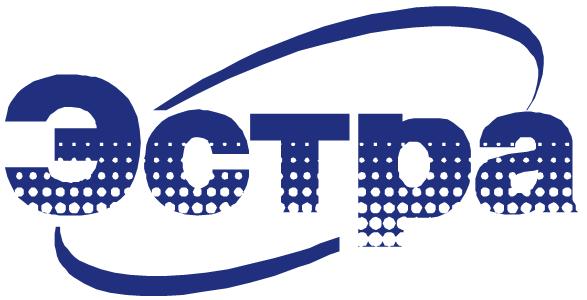 КАРТА УСТАВОК МК-ДЗТ-2КАРТА УСТАВОК МК-ДЗТ-2КАРТА УСТАВОК МК-ДЗТ-2КАРТА УСТАВОК МК-ДЗТ-2КАРТА УСТАВОК МК-ДЗТ-2КАРТА УСТАВОК МК-ДЗТ-2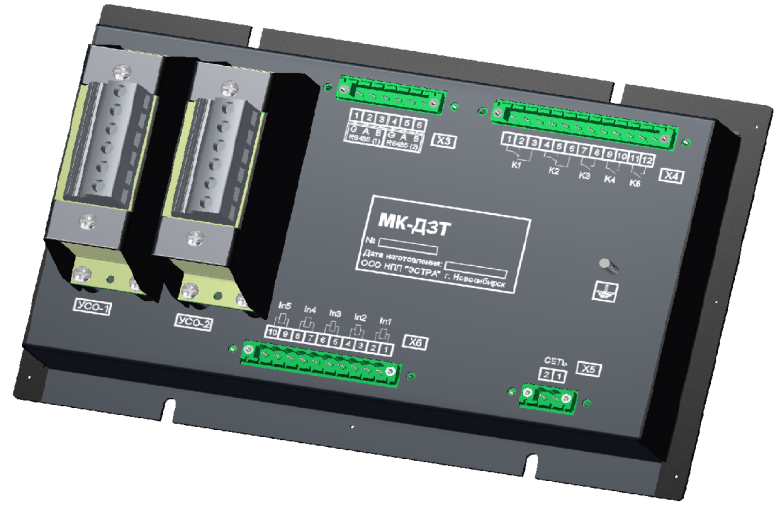 ФИО составителяДата составленияОбъект№ присоединения1. Настройка даты и времениГод (2015 – 2099)Месяц (январь – декабрь)Число (1 – 31)Часы (0 – 23)Минуты (0 – 59)2. Уставки сервисныеАдрес устройства в сети ModBUS1 – 2551Скорость в сети ModBUS4800 – 5760038400Шаг осциллографирования64; 32; 21; 16 точек/период32Длительность аварийной записи2,285 – 21,333с3Инверсия Ia стороны 1ОТКЛ / ВКЛВКЛИнверсия Iв стороны 1ОТКЛ / ВКЛВКЛИнверсия Iс стороны 1ОТКЛ / ВКЛВКЛИнверсия Ia стороны 2ОТКЛ / ВКЛОТКЛИнверсия Iв стороны 2ОТКЛ / ВКЛОТКЛИнверсия Iс стороны 2ОТКЛ / ВКЛОТКЛИнверсия ДВ «Блок ДЗ»ОТКЛ / ВКЛОТКЛ3. Параметры присоединения (для защиты генератора / ЭД)3. Параметры присоединения (для защиты генератора / ЭД)Тип защищаемого устройстваГенератор / трансформаторГенераторМощность630 – 63000кВА2500Uном400 – 50000В6400Ктт ТТ стороны 15 – 600ое45Ктт ТТ стороны 25 – 600ое454. Параметры присоединения (для защиты трансформатора)4. Параметры присоединения (для защиты трансформатора)Тип защищаемого устройстваГенератор / трансформаторТрансформаторМощность630 – 63000кВА2500Uном стороны 1400 – 50000В6400Uном стороны 2400 – 10500В6400Ктт ТТ стороны 15 – 600ое45Ктт ТТ стороны 25 – 600ое45Тип соединения обмоток стороны 1Звезда / треугольникТреугольникТип соединения обмоток стороны 2Звезда / треугольникТреугольникНаправление сборки в треугольник1 / 11 группа11 группаСпособ сборки вторичных цепейПрограммно / физическиПрограммноСоединение группы ТТ стороны 1Звезда / треугольникЗвездаСоединение группы ТТ стороны 2Звезда / треугольникЗвезда5. Уставки входовВход «ГЗ-1»0, 1, In1 – In50Вход «ГЗ-2»0, 1, In1 – In50Вход «ГЗ-3»0, 1, In1 – In50Ввод «ГЗ-2» на сигнал0, 1, In1 – In50Внешнее ОТКЛ10, 1, In1 – In50Внешнее ОТКЛ20, 1, In1 – In50Внешнее ОТКЛ30, 1, In1 – In50Внешнее ОТКЛ40, 1, In1 – In50Блок ДЗ0, 1, In1 – In506. Уставки защитДОЗащита, ключ В1Введена / выведенаВыведенаТок срабатывания1 – 10,00oe8Время срабатывания0 – 0,1с0,01ДЗТЗащита, ключ В2Введена / выведенаВыведенаНачальный ток срабатывания0,10 – 2,00oe0,3Ток начала торможения на первом участке0,10 – 3,00oe1Ток начала торможения на втором участке0,50 – 9,00oe2Коэффициент наклона ТХ10,10 – 1,00oe0,3Коэффициент наклона ТХ20,10 – 5,00oe3Уставка по второй гармонике10 – 80%20Время срабатывания0 – 0,1с0,01НебалансЗащита, ключ В22Введен / выведенВыведенТок срабатывания0,10 – 2,00oe0,5Время срабатывания0 – 300с10Внешнее ОТКЛ1Защита, ключ В3Введена / выведенаВыведенаВремя срабатывания0 – 300с1Способ срабатывания, ключ В7Сигнал / отключениеСигналВнешнее ОТКЛ2Защита, ключ В4Введена / выведенаВыведенаВремя срабатывания0 – 300с1Способ срабатывания, ключ В8Сигнал / отключениеСигналВнешнее ОТКЛ3Защита, ключ В5Введена / выведенаВыведенаВремя срабатывания0 – 300с1Способ срабатывания, ключ В9Сигнал / отключениеСигналВнешнее ОТКЛ4Защита, ключ В6Введена / выведенаВыведенаВремя срабатывания0 – 300с1Способ срабатывания, ключ В10Сигнал / отключениеСигналУРОВУРОВ, ключ В12Введен / выведенВыведенПуск по току, ключ В11Введен / выведенВыведенТок срабатывания0,2 – 2,00ое0,2Время срабатывания0 – 10,00с0,2Пуск по ОТКЛ1, ключ В13Введен / выведенВыведенПуск по ОТКЛ2, ключ В14Введен / выведенВыведенПуск по ОТКЛ3, ключ В15Введен / выведенВыведенПуск по ОТКЛ4, ключ В16Введен / выведенВыведенГазовая защита 1Защита ГЗ-1, ключ В17Введена / выведенаВыведенаВремя срабатывания0 – 300с1Способ срабатывания, ключ В18Сигнал / отключениеОтключениеГазовая защита 2Защита ГЗ-2, ключ В19Введена / выведенаВыведенаВремя срабатывания0 – 300с1Газовая защита 3Защита ГЗ-3, ключ В20Введена / выведенаВыведенаВремя срабатывания0 – 300с1ПерегрузкаПерегрузка, ключ В21Введена / выведенаВыведенаТок пуска перегрузки1 – 5,00oe1,5Ток останова перегрузки0,5 – 5,00oe1Время срабатывания0 – 300с56. Уставки выходовРеле К1Время срабатывания0 – 300с0Время возврата0 – 300с0Тип логической схемыИ / ИЛИИЛИСрабатывание по фронтуОТКЛ / ВКЛОТКЛВыход через триггерОТКЛ / ВКЛОТКЛИнверсия выходаОТКЛ / ВКЛВКЛРелеВведено / выведеноВведеноОпределение битов 1 (неинверсных)ВызовВызовОпределение битов 2 (инверсных)--Реле К2Время срабатывания0 – 300с0Время возврата0 – 300с0Тип логической схемыИ / ИЛИИЛИСрабатывание по фронтуОТКЛ / ВКЛОТКЛВыход через триггерОТКЛ / ВКЛОТКЛИнверсия выходаОТКЛ / ВКЛВКЛРелеВведено / выведеноВведеноОпределение битов 1 (неинверсных)Неиспр, Неиспр ДЗТНеиспр, Неиспр ДЗТОпределение битов 2 (инверсных)--Реле К3Время срабатывания0 – 300с0Время возврата0 – 300с0,5Тип логической схемыИ / ИЛИИЛИСрабатывание по фронтуОТКЛ / ВКЛОТКЛВыход через триггерОТКЛ / ВКЛОТКЛИнверсия выходаОТКЛ / ВКЛОТКЛРелеВведено / выведеноВведеноОпределение битов 1 (неинверсных)ОТКЛ от защитОТКЛ от защитОпределение битов 2 (инверсных)--Реле К4Время срабатывания0 – 300с0Время возврата0 – 300с0,5Тип логической схемыИ / ИЛИИЛИСрабатывание по фронтуОТКЛ / ВКЛОТКЛВыход через триггерОТКЛ / ВКЛОТКЛИнверсия выходаОТКЛ / ВКЛОТКЛРелеВведено / выведеноВведеноОпределение битов 1 (неинверсных)АварияАварияОпределение битов 2 (инверсных)--Реле К5Время срабатывания0 – 300с0Время возврата0 – 300с0,5Тип логической схемыИ / ИЛИИЛИСрабатывание по фронтуОТКЛ / ВКЛОТКЛВыход через триггерОТКЛ / ВКЛОТКЛИнверсия выходаОТКЛ / ВКЛОТКЛРелеВведено / выведеноВведеноОпределение битов 1 (неинверсных)УРОВУРОВОпределение битов 2 (инверсных)--7. Пароли доступаПароль 1 (УД1)00010001Пароль 2 (УД1)--Пароль 3 (УД1)--Пароль 4 (УД1)--Пароль 5 (УД1)--Пароль 6 (УД1)--Пароль 7 (УД2)00020002Пароль 8 (УД2)--Пароль 9 (УД2)--Пароль 10 (УД2)--Пароль 11 (УД2)--Сервисный пароль12341234